Конспект внеклассного мероприятия для учащихся начальных классов
 к интерактивному образовательному ресурсу«Разговор с внуком, или какие народы живут на Урале»Автор: Сырейщикова Алёна Евгеньевна, учитель начальных классов МС(к)ОУ С(к)ОШ № 5 VIII вида, г. Кыштым, Челябинская область.   Тема: «Разговор с внуком, или какие народы живут на Урале».Целевая аудитория: младшие школьники 3-4 классов. Название УМК: образовательный ресурс может быть использован при изучении национально-региональных, этнокультурных особенностей Уральского региона (в том числе Челябинской области) в рамках предмета «Окружающий мир» в 3-4 классах УМК «Школа России», «Школа 2010», «Школа XXI века», «Гармония» и др., а также в системах развивающего и коррекционного обучения на внеклассных мероприятиях. Цель: знакомство с национальным составом Уральского региона, с особенностями быта башкир, татар и русских народов в старину.ЗадачиПредметные: познакомить учащихся с национальным составом Уральского региона, с особенностями быта башкир, татар и русских народов в старину; продолжить работу по формированию   таких понятий, как: страна, край (регион), административный центр – город; учить находить на физической карте России Уральский регион; учить находить на карте Челябинской области родной город (Кыштым) и областной центр -город (Челябинск).Метапредметные: развивать способность обучающихся принимать и сохранять учебную цель и задачи; развивать способность к саморегуляции поведения; развивать умение самостоятельно искать средства решения поставленной задачи; развивать умение сотрудничать со сверстниками при решении учебных проблем, принимать на себя ответственность за результаты своих действий.Личностные: воспитывать интерес к профессиям (в частности, к профессии «археолог»); воспитывать интерес к образу жизни народов, населяющих родной край; воспитывать уважение к культуре народов разных национальностей; формировать осознание своей этнической принадлежности; воспитывать чувства гордости за свою Родину, народ, историю. Раздаточный материал: для проведения организационного момента – карточки с написанными буквами («Р», «О», «С», «И», «Я»; карточки раздаются вразброс, общее количество карточек равняется количеству учащихся в классе); распечатка географической карты Челябинской области (для работы в парах); распечатка итогового теста (по количеству учащихся).Техническое и программное обеспечение При индивидуальной и групповой работе требуется техническое обеспечение: компьютер (ноутбук), компьютерная мышь. При фронтальной работе рекомендуется использовать к вышеперечисленному оборудованию мультимедиа проектор, звуковые колонки и экран. Рекомендуемые программы: PowerPoint   2007 / 2010 / 2013. Ход внеклассного мероприятияДеятельность учителяДеятельность ученикаФормируемые УУДОрганизационный моментОрганизационный моментОрганизационный момент- Прозвенел звонок весёлый.Все готовы? Всё готово?Мы сейчас не отдыхаем,Мы работать начинаем.Игра на развитие внимания «Облака»- Посмотрите, ребята, на свою парту. У каждого из вас лежит карточка, на которой написана буква. Перед тем, как сесть на своё рабочее место, мы поиграем с вами в игру «Облака».  Послушайте правило игры: на экране будет проплывать облако с написанной буквой; тихо должны сесть те ребята, у которых совпадёт буква с вашей карточкой на парте. (На облаках написаны буквы «Р», «О», «С», «И», «Я»)Слайд № 2Ученики слушают инструкцию к игре; соотносят свою букву, написанную на карточке, с буквой на экране; в соответствии с требованием должны ТИХО сесть на своё рабочее место.Метапредметные результаты: развитие способности обучающихся принимать и сохранять учебную цель и задачи; развитие способности к саморегуляции поведения.Сообщение темы классного часаСообщение темы классного часаСообщение темы классного часа-Давайте, ребята, вспомним, какие буквы встретились нам в игре. (Учитель выслушивает ответы детей.)Игра «Составьте слово»- В хоровод наших букв я добавлю ещё одно облако с буквой «С».  Переставьте буквы местами, и у вас получится слово.-Какое слово у вас получилось? (Получилось слово «Россия»).-Что обозначает это слово? (Это название страны, в которой мы живём).Слайд № 3- Сегодня, ребята, на классном часе мы побываем в гостях у маленького Егорки. Егор – любознательный мальчик, и каждую минуту он задает дедушке Матвею разные вопросы. И вот однажды внук спросил дедушку: какие народы живут в нашем крае? Этот вопрос и будет темой нашего классного часа. Слайд № 4Ученики слушают инструкцию к игре; выполняют задание в соответствии с требованиями; закрепляют название нашей страны.Метапредметные результаты: развитие способности обучающихся принимать и сохранять учебную цель и задачи; развитие умения самостоятельно искать средства решения поставленной задачи.Предметный результат: закрепление названия нашей страны.Работа по формированию понятий «страна», «край»,«административный город»Работа по формированию понятий «страна», «край»,«административный город»Работа по формированию понятий «страна», «край»,«административный город»Знакомство с названием края (региона) «Урал»-Чтобы ответить на вопрос Егорки, дедушка Матвей сначала предлагает вам посмотреть на карту нашей Родины. Наша страна – Россия занимает огромную территорию. (Учитель показывает указкой границы России). Наш край, где мы живём, находится возле Уральских гор. (Учитель показывает на карте протяженность Уральских гор). Название гор подсказывает вам название нашего края, региона.-Как называется наш край? (Наш край называется –Урал.)Слайд № 5Знакомство с административными центрами –городами Урала-В Уральском округе находится 140 городов; давайте прочитаем названия административных центров, которые являются наиболее крупными городами Урала.-Какой из этих городов является нашим областным центром? (Наш областной центр – это город Челябинск.)                             Слайд № 6Работа с картами Челябинской области -У вас на парте лежит карта Челябинской области. Помогите Егорке найти на карте название своего города и города Челябинска. (Работа в парах.) Слайд № 7Проверка (фронтальная)Вывод: наш город, как и город Челябинск, расположен в южной части Урала, поэтому в разговоре взрослых можно часто услышать, что мы живем на Южном Урале.Акцентуация внимания на главном вопросе классного часа- Вот мы и подошли к главному вопросу, который задал Егорка дедушке: какие народы живут в нашем крае.Ученики знакомятся с географической картой России, соотносят название Уральских гор с названием края (региона), в котором живут; учатся находить на физической карте России Уральский регион. Ученики читают названия административных городов Урала.Ученики учатся находить на карте Челябинской области родной город (Кыштым) и областной центр -город (Челябинск).Предметный результат: формирование   понятий как: страна, край (регион); формирование навыка работы с географическими картами.Предметный результат: формирование   понятия –административныйцентр- город.Предметный результат:формирование навыка работы с географическими картами.Метапредметный результат:развитие умения сотрудничать со сверстниками при решении учебных проблемЗнакомство с национальным составом Уральского региона, 
с особенностями быта башкир, татар и русских народов в старинуЗнакомство с национальным составом Уральского региона, 
с особенностями быта башкир, татар и русских народов в старинуЗнакомство с национальным составом Уральского региона, 
с особенностями быта башкир, татар и русских народов в старинуЗнакомство с понятием «археолог»-Когда Дедушка Матвей был молодым, то он работал археологом.-Кто из вас знает, что обозначает слово «археолог»? (Учитель выслушивает ответы детей.)Слайд № 8- Археолог – это учёный, который изучает человеческую историю по вещественным источникам. К вещественным источникам относятся орудия труда, посуда, украшения, предметы искусства, остатки строений и другие предметы, некогда созданные человеком. Работа археолога связана с постоянными раскопками, походами, экспедициями, исследованиями, которые помогают сделать великие открытия и по крупицам воссоздать все этапы жизни людей от момента зарождения человечества. Когда дедушка Матвей работал археологом, он побывал во многих местах Урала.Рассказ о первом человеке на Урале-Очень интересное исследование проводил дедушка Матвей в республике Башкортостан. Вместе с другими учёными - археологами он обнаружил в районе озера Карабалыкты, недалеко от деревни Ташбулатово, древнейшую стоянку первобытного человека. Там же был найден целый скелет древнего человека. По останкам скелета ученые воссоздали его облик. А в пещере Шульган-таш, на берегу Белая (Агидель), учёные обнаружили наскальные рисунки первобытного человека. Здесь изображены фигуры мамонтов, лошадей и носорогов. Картинки свидетельствуют о том, что древние люди, населявшие когда-то наш край, видели этих животных в непосредственной близости. Первобытные люди стали проживать на Урале около 70 тысяч лет назад; они жили в пещерах — пещерных стоянках, не строили домов, занимались охотой и собирательством. Древние люди жили по берегам рек и озер, возле родников и ключей: вода, огонь — основа жизни человека. Слайд № 9Физминутка «Наскальные рисунки»-А сейчас мы с вами поиграем в игру «Наскальные рисунки». Выполняем упражнения в соответствии с рисунком.Слайд № 10Общие сведения о национальном составе Урала-Урал известен как многонациональный край с богатой культурой, здесь проживают не только русские, но и башкиры, татары, коми, манси, ненцы, марийцы, чуваши, мордва и другие.-В Челябинской области больше всего проживает русских, башкир и татар. О людях этой национальности нам расскажет дедушка Матвей.Слайд № 11Рассказ о башкирских народах-В давние-давние времена жил да был кочевой народ. Кочевой народ с места на места кочевал, лучшие места искал. Было у кочевого народа много скота, а животным нужны просторные степи, богатые травами, да реки с чистой водой. Там, где жили кочевники, травы и воды мало. Решили они поискать лучших мест. Долго-долго шли кочевники, устали. Задумались аксакалы: что делать? Куда идти, на запад или на восток, на север или юг? Аксакалы – это старшие, самые умные люди. И вдруг, они увидели стаю волков. Вожак стаи, самый умный волк, подошёл к аксакалам. Волчий вожак встал впереди каравана и повёл его дальше. Долго шли люди за волком, пока не дошли до благодатной земли, богатой реками и озёрами с чистой водой, степями с зелёной травой, лесами да горами. Дойдя до этого места, волчий вожак исчез. Посоветовавшись между собой, аксакалы кочевого народа решили: «Нам не найти земли прекраснее этой. Остановимся же здесь и сделаем её своим становищем». И стали жить они на этой земле, красоте и богатству которой нет равной на свете. Поставили юрты, стали разводить скот: коней, овец, коз, коров, верблюдов. С тех пор этот народ стал называть себя «башкортар», то есть людьми, пришедшими за главным волком. Потомки «башкортов» и в наши дни на Урале живут, их башкирами зовут.Летом башкиры по степи кочевали, дома-юрты с собой брали. Юрта – это дом. Из реек юрту собирали, войлоком покрывали. В юрте в стужу тепло, в жару прохладно. Внутри юрты, в центре - очаг, согреть и накормить семью он рад. Лежанки да сундуки, на полу тёплые ковры. Башкиры на коврах пьют и едят, на стульях они не сидят.Зимой башкиры жили в аулах, в деревянных домах. Аулы строили в долинах рек или около густых лесов. В реках башкиры ловили рыбу. В лесах они охотились, собирали ягоды, грибы и мёд диких пчёл. Слайд № 12Рассказ о татарском народе -Не только башкир привлёк наш благодатный край. Поселились на землях Урала татары. По традиции татарские села располагались на берегах рек. Традиционным жилищем татар была изба, отгороженная от улицы забором. Внешний фасад избы украшался многоцветной росписью.Татары трудолюбивый народ. Они занимались ремёслами и торговлей. Татарских детей с ранних лет учат уважать старших и не обижать младших. Татары очень гостеприимны, гостей сладким чак-чаком, шербетом, мёдом и душистым чаем угощают, переночевать предлагают.Слайд № 13Рассказ о русском народеРусские люди Урал заселяли, лес корчевали, строили избы. Хлеборобы распахивали землю, сеяли рожь да овёс. Осенью собирали урожай. Русские мастеровые люди добывали руды, работали на заводах. Военные строили крепости. Купцы торговали.Слайд № 14ВыводВыводТак и живут рядом башкиры, татары и русские. Каждый народ разговаривает на своём языке, своим богам молится, носит свою национальную одежду. Народы Урала свои обычаи соблюдают, о дружбе не забывают. Слайд № 15Ученики знакомятся с особенностями профессиональной деятельности археолога.Ученики знакомятся с интересными фактами из археологических исследований на Урале.Ученики слушают инструкцию к физминутке; выполняют движения в соответствии со схематическим изображениями. Ученики знакомятся с особенностями быта башкир, татар и русских народов в старину.Личностный результат: воспитание интереса к профессии «археолог».Личностный результат: воспитание интереса к профессии «археолог».Метапредметный результат: развитие способности обучающихся принимать и сохранять учебную цель и задачи.Предметный результат: знакомство с особенностями быта башкир, татар и русских народов в старину.Личностный результат:формирование интереса к образу жизни народов, населяющих родной край (башкир, татар, русских) формирование уважения к культуре народов разных национальностей; формирование осознания своей этнической принадлежности.ЗакреплениеЗакреплениеЗакреплениеИнтерактивный тест «Народы Урала»Слайды №16-25(тест с иллюстрациями имеется в презентации, интерактивный тест без иллюстраций – приложение №1; форма проведения теста выбирается по усмотрению учителя)Вопрос № 1 Какое слово является названием нашего края (региона)?-Дальний Восток-Урал-СибирьВопрос № 2Какой город является административным центром  нашей области?-Уфа-Екатеринбург-Челябинск Вопрос № 3Какой образ жизни вели башкиры в старину?-передвижной-кочевой-сидячийВопрос № 4Вспомните легенду: какое животное привело башкир в Уральские земли?-лиса-медведь-волкВопрос № 5Как называется перевозной дом башкир?-чум-юрта-избаВопрос № 6Как назывались в старину зимние поселения башкир?-хозяйство-кишлак-аулВопрос № 7В каких местах по традиции располагаются татарские деревни?-в глухих лесах-возле рек-в степяхВопрос № 8Выберите традиционное жильё татарского народа-юрта-деревянная изба-деревянная изба, украшенная многоцветной росписьюВопрос № 9«Русские люди Урал заселяли, распахивали землю, сеяли рожь да овёс. Осенью собирали урожай». Как назвать людей, занимающихся разработкой земли и выращиванием зерна? (два варианта правильных ответа)-земледельцы-хлеборобы-огородники Вопрос № 10Что добывали русские мастеровые в уральских землях?Ученики закрепляют знания об особенностях быта башкир, татар и русских народов в старину.Ученики закрепляют материал об особенностях быта башкир, татар и русских народов в старину.Метапредметные результаты: развитие способности обучающихся принимать и сохранять учебную цель и задачи; развитие способности к саморегуляции поведения. Метапредметные результаты:развитие умения самостоятельно искать средстварешения поставленной задачи; развитие умения сотрудничать со сверстниками при решении учебных проблем, принимать на себя ответственность за результаты своих действий.-руду-грибы-ягодыПроверка (фронтальная)Заключительная частьЗаключительная частьЗаключительная частьИтог- Посмотрите, ребята, у меня в руках два веника - один крепко связанный, а другой развязался и рассыпался по полу. Возьмите по прутику. Попробуйте сломать прутик. (Учитель предлагает детям сломать прутики от веника)-Легко? Совсем нетрудно! А вот эти же прутики, в единый веник связанные, кто сломает? Вот она - сила единства!- Так и у людей: когда люди вместе, то им никакая беда не страшна.- В нашем крае, как и во всей России, живут разные народы.Сильна великая державаСынами, дочерьми  своими.России не померкнет слава,Пока мы вместе и едины! Слайд № 26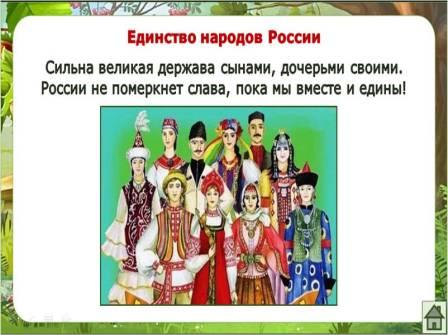 Рефлексия-Сегодня на классном часе мы побывали в гостях у мальчика Егора.-Вспомните, какой вопрос задал Егорка дедушке Матвею?- Закончите фразы, написанные на доске:Я сегодня узнал…Мне было интересно узнать…-Спасибо за работу.Ученики проводят опыт с прутиками и веником, делают умозаключение.Личностный результат: становление основ российской гражданской идентичности личности как чувства гордости за свою Родину, народ, историю. 